АДМИНИСТРАЦИЯ ВОРОБЬЕВСКОГО 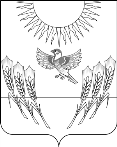 МУНИЦИПАЛЬНОГО РАЙОНА ВОРОНЕЖСКОЙ ОБЛАСТИП О С Т А Н О В Л Е Н И Еот   17 июля 2018 г.   №		398	    	            с. ВоробьевкаО проведении чемпионата Воробьевского муниципального района по миди-футболу в 2018 годуВ целях привлечения молодежи к систематическому занятию физической культурой и спортом, развития  миди-футбола на территории Воробьевского муниципального района, администрация Воробьевского муниципального района п о с т а н о в л я е т :	1. Провести в 2018 году первенство Воробьевского муниципального района по миди-футболу среди мужских команд (далее – чемпионат).	2. Утвердить прилагаемые:- Положение о чемпионате Воробьевского муниципального района по миди-футболу 2018 года.- Нормы расхода средств на оплату судейства первенства Воробьевского муниципального района по миди-футболу 2018 года;- Нормы расхода средств на приобретение призов для награждения победителей и призеров первенства Воробьевского муниципального района по миди-футболу 2018 года3. Рекомендовать главам сельских поселений, руководителям предприятий, организаций, учебных заведений:3.1. Назначить ответственных за спортивно-массовую работу, обеспечить участие команд в чемпионате, обратив особое внимание на доставку спортсменов на соревнования.3.2. Предоставить официальные заявочные листы специалисту по физической культуре и спорту Богданову Д.В. в срок до 21 июля 2018 года.4. Руководителю финансового отдела администрации муниципального района (Шмыкова О.Т.) выделить финансовые средства для проведения соревнований и по статье расходов «Физическая культура и спорт».5 Контроль за выполнением настоящего постановления возложить на заместителя главы администрации муниципального района – руководителя отдела по образованию С.А.Письяукова. Глава администрациимуниципального района			      		      М.П.Гордиенко Заместитель главы администрации- руководитель отдела по образованию                                                             С.А. ПисьяуковГлавный специалист отдела по образованию                                                                                        Д.В.БогдановУтвержденыпостановлением администрации Воробьевского муниципального районаот______________.2018 г. №______Нормы расхода средств на оплату судейства первенства Воробьевского муниципального района по миди-футболу 2018 годаУтвержденыпостановлением администрацииВоробьевского муниципального районаот______________.2018 г. №______Нормы расхода средств на приобретение призов для награждения победителей и призеров первенства Воробьевского муниципального района по миди-футболу 2018 годаУтвержденопостановлением администрации Воробьевского муниципального районаот______________.2018 г. №______П О Л О Ж Е Н И Ео проведении чемпионата Воробьевского района по миди-футболу 2018 года1. ЦЕЛИ И ЗАДАЧИ.Соревнования проводятся  в целях популяризации футбола и здорового образа жизни, выявления лучших команд и спортсменов Воробьевского муниципального района.2. СРОКИ И МЕСТО ПРОВЕДЕНИЯ.Чемпионат проводится с 23 июля 2018 года по 30 августа 2018 года согласно утвержденного календаря игр. Игры проводятся на стадионе села Воробьевка.3. РУКОВОДСТВО.Общее руководство осуществляется главным специалистом отдела по образованию.  Непосредственное проведение игр возлагается на судейскую коллегию.4. УЧАСТНИКИ.Допускаются команды  коллективов  физкультуры  хозяйств всех форм собственности, учреждений, школ Воробьевского муниципального района, игроки которых прошли медосмотр. Каждая команда может заявить не более двух игроков не прописанных  на территории Воробьевского муниципального района.5. УСЛОВИЯ ПРОВЕДЕНИЯ И ОПРЕДЕЛЕНИЕ ПОБЕДИТЕЛЕЙ.Чемпионат проводится по круговой системе в два круга  по правилам игры в миди-футбол. Продолжительность матча 2 тайма по 30 минут.  Ворота для игры в миди-футбол (размер 2х5 метров). Команды играют в составе:6 игроков в поле, 1 в воротах. Пенальти семиметровые. Допускаются обратные (летучие) замены.Игрок получивший 2 желтые  карточки  пропускает  очередную  игру.После красной карточки игрок пропускает 1 игру.Если красная карточка предъявлена за:- оскорбление, нецензурные выражения и угрозы в адрес судьи- 3 игры - умышленный удар соперника, партнера, судьи - до конца чемпионатаКоманде не явившейся на игру засчитывается поражение со счетом 0-3. За повторную неявку команда снимается с соревнований.Чемпионом района  становится команда набравшая по итогам наибольшее количество очков. Очки начисляются: выигрыш - 3, ничья - 1, проигрыш - 0.В случае равенства очков у двух или более команд, более высокое место занимает команда:- одержавшая наибольшее количество побед во всех играх;- имеющая лучшую разницу мячей во всех играх;- забившая большее количество мячей во всех играх;- набравшая большее количество очков в играх между этими командами;-одержавшая наибольшее количество побед в играх между этими командами;- имеющая лучшую разницу мячей в играх между этими командами;- забившая большее количество мячей в играх между этими командами;- получившая меньшее количество красных карточек во всех играх;- получившая меньшее количество желтых карточек во всех играх;6. НАГРАЖДЕНИЕ.Команда, занявшая 1 место,  награждается кубком, грамотой,  игроки команды - грамотами, призами или денежным вознаграждением. Команды,  занявшие 2-3 места - грамотами, вымпелами, игроки команд - грамотами, призами или денежным вознаграждением. Награждаются игроки команд-призеров сыгравшие не менее 50 % игр.  Игроки занявшие призовые места в споре бомбардиров награждаются ценными призами.7. ЗАЯВКИ.Именные заявочные листы, подписанные руководителем и врачом лечебного учреждения, подаются в судейскую коллегию в первый день  соревнований. Предварительные заявки по телефону 3-18-65, 3-16-97.Наименование судейских должностейНормы расходов на одного за игру(в рублях)1. Главный судья3002. Помощник главного судьи 300Наименование номинаций награждаемых участниковНормы расходов (в рублях)1. Команда победитель20002. Игрок команды победителя1503. Игрок команд призеров 1004. Победитель спора бомбардиров10005. Призеры спора бомбардиров1000